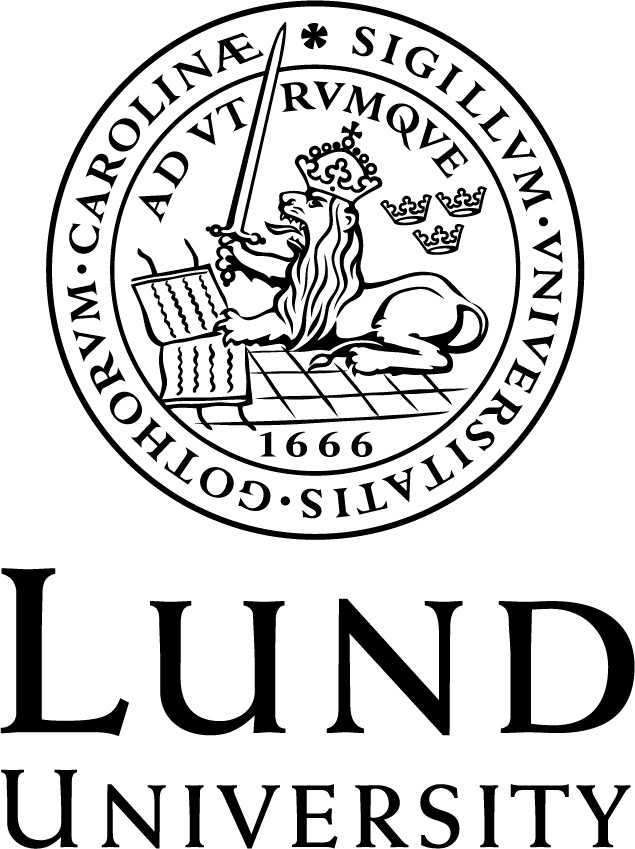 Centre for East and South-East Asian StudiesKurslitteratur för CÖSM11, Asienstudier: Öst- och Sydöstasiens ekonomiska omvandling,12 högskolepoäng.Asian Studies: The economic transformation of Asia, 12 creditsAvancerad nivå / Second CycleAkter, Sonia, Rutsaert, Pieter, Luis, Joyce, Htwe, Nyo Me, San, Su Su, Raharjo, Budi and Pustika, Arlyna. 2017. Women’s empowerment and gender equity in agriculture: A different perspective from Southeast Asia. Food Policy, 69, pp.270-279. [9 pages]Allen, Matthew. 2004. "The varieties of capitalism paradigm: not enough variety?" Socio- Economic Review 2 (1):87-108. [21 pages]Bardhan, Pranab. 2006. "Awakening giants, feet of clay: a comparative assessment of the rise of China and India." Journal of South Asian Development 1 (1):1-17. [17 pages]Behrman, Julia, Ruth Meinzen-Dick, and Agnes Quisumbing. 2012. "The gender implications of large-scale land deals." The Journal of Peasant Studies 39 (1):49-79. [32 pages]Birdsall, Nancy, and Francis Fukuyama. 2011. "Post-Washington consensus-development after the Crisis, The." Foreign Aff. 90:45. [10 pages]Booth, Anne. 2001. "Initial conditions and miraculous growth: why is Southeast Asia different from Taiwan and South Korea?" In Southeast Asia’s Industrialization, 30-58. Springer. [Open source available at https://core.ac.uk/download/pdf/51181103.pdf, 28 pages]Booth, Anne. 2002. "Rethinking the role of agriculture in the" East Asian" model: why is Southeast Asia different from Northeast Asia?" ASEAN Economic Bulletin:40-51.[9 pages]Callinicos, Alex. 2012. Contradictions of austerity. Cambridge Journal of Economics, 36(1), pp.65-77.Chang, Ha‐Joon. 2002. "Breaking the mould: an institutionalist political economy alternative to the neo‐liberal theory of the market and the state." Cambridge Journal of Economics 26 (5):539-559.[20 pages]Das, Dilip K. 2012. "How did the Asian economy cope with the global financial crisis and recession? A revaluation and review." Asia Pacific Business Review 18 (1):7-25. [18 pages]Deyo, Frederic C. 2012. "Reform and Institutional Change in East Asian Labour Markets 1."East Asian Capitalism: Diversity, Continuity, and Change:91. [26 pages]Doraisami, Anita. 2014. "Macro-Economic Policy Responses to Financial Crises in Malaysia, Indonesia and Thailand." Journal of Contemporary Asia 44 (4):581-598. [17 pages]Dorner, Peter, and William C Thiesenhusen. 1990. "Selected land reforms in East and Southeast Asia: their origins and impacts." Asian‐Pacific Economic Literature 4 (1):65-95. [30 pages]Doss, Cheryl, Meinzen-Dick, Ruth Quisumbing, Agnes, and Theis, Sophie. 2018. Women in agriculture: Four myths. Global food security, 16, pp.69-74. [5 pages]Dutta, Dilip. 2004. "11. Effects of Globalisation on Employment and Poverty in Dualistic Economies: The Case of India." In: Economic Globalisation: Social Conflicts, Labour and Environmental Issues. [Open source available at https://openresearch- repository.anu.edu.au/bitstream/1885/41782/3/dutta2002.pdf, 26 pages]Feder, Gershon, and David Feeny. 1991. "Land tenure and property rights: Theory and implications for development policy." The World Bank Economic Review 5 (1):135-153. [18 pages]Fields, Gary S. 2004. "Dualism in the Labour market: A Perspective on the Lewis Model After Half a Century." The Manchester School 72 (6):724-735. [11 pages]Green, David J, and Richard WA Vokes. 1997. "Agriculture and the Transition to the Market in Asia." Journal of Comparative Economics 25 (2):256-280. [24 pages]Haggard, Stephan. 2004. Institutions and growth in East Asia. Studies in comparative international development, 38(4), pp.53-81. [28 pages]Hart-Landsberg, Martin, and Paul Burkett. 1998. "Contradictions of Capitalist Industrialization in East Asia: A Critique of "Flying Geese” Theories of Development." Economic Geography 74 (2):87-110. [23 pages]Hill, Hal. 1997. "Towards a political economy explanation of rapid growth in ASEAN: a survey and analysis." ASEAN Economic Bulletin:131-149. [18 pages]Jeon, Jei Guk. 1995. "Exploring the three varieties of East Asia's state-guided development model: Korea, Singapore, and Taiwan." Studies in Comparative International Development 30 (3):70-88. [18 pages]Jiang, Yang. 2015. "Vulgarisation of Keynesianism in China's response to the global financial crisis." Review of International Political Economy 22 (2):360-390. [30 pages]Kabeer, Naila. 2016. "Gender Equality, Economic Growth, and Women’s Agency: the “Endless Variety” and “Monotonous Similarity” of Patriarchal Constraints." Feminist Economics 22 (1):295-321. [26 pages]Kay, Cristóbal. 2002. "Why East Asia overtook Latin America: agrarian reform, industrialisation and development." Third World Quarterly 23 (6):1073-1102. [25 pages]Lee, Chang-Hee. 2006. "Recent Industrial Relations Developments in China and Viet Nam: The Transformation of Industrial Relations in East Asian Transition Economies." Journal of Industrial Relations 48 (3):415-429. [14 pages]Lee, Ching Kwan. 2012. "Durable Subordination: Chinese Labour Regime through a South Korean Lens." East Asian Capitalism: Diversity, Continuity, and Change, Oxford University Press, Ed. Andrew Walter, Xiaoke Zhang:110-131. [Ebook available via LUBcat, 21 pages]Leftwich, Adrian. 1995. "Bringing politics back in: Towards a model of the development state." Journal of Development Studies 31 (3):400. [29 pages]Levien, Michael. 2011. "Special Economic Zones and Accumulation by Dispossession in India." Journal of Agrarian Change 11 (4):454-483. [29 pages]Loubere, Nicholas. 2017. China’s internet finance boom and tyrannies of inclusion. China Perspectives, 2017(2017/4), pp.9-18. [9 pages]Loubere, Nicholas. 2018. Indebted to development: microcredit as (de) marginalisation in rural China. The Journal of Peasant Studies, 45(3), pp.585-609. [24 pages]Miller, H. Laurence. 1962. "On the "Chicago School of Economics"." Journal of Political Economy 70 (1):64-69. [5 pages]Mills, Mary Beth. 2017. "Gendered Morality Tales: Discourses of Gender, Labour, and Value in Globalising Asia." The Journal of Development Studies 53 (3):316-330. [16 pages]Niroula, Gajendra S. and Thapa, Gopal B.. 2005. Impacts and causes of land fragmentation, and lessons learned from land consolidation in South Asia. Land use policy, 22(4), pp.358-372. [14 pages]Neef, Andreas, and Jane Singer. 2015. "Development-induced displacement in Asia: conflicts, risks, and resilience." Development in Practice 25 (5):601-611. [10 pages]Qun, Wu, Li Yongle, and Yan Siqi. 2015. "The incentives of China's urban land finance."Land Use Policy 42:432-442. [10 pages]Rethel, Lena. 2010. "Financialisation and the Malaysian Political Economy." Globalizations7 (4):489-506. [17 pages]Rigg, Jonathan. 1998. "Rural–urban interactions, agriculture and wealth: a southeast Asian perspective." Progress in Human Geography 22 (4):497-522. [25 pages]Rodrik, Dani, and Arvind Subramanian. 2005. "From “Hindu growth” to productivity surge: The mystery of the Indian growth transition." IMF Staff Papers 52 (2):193-228. [35 pages]Ronald, Richard, and Shinwon Kyung. 2013. "Housing System Transformations in Japan and South Korea: Divergent Responses to Neo-liberal Forces." Journal of Contemporary Asia 43 (3):452-474. [20 pages]Rostow, W. W. 1959. "The Stages of Economic Growth." The Economic History Review 12 (1):1-16. [16 pages]Sako, Mari, and Masahiro Kotosaka. 2012. "Continuity and Change in the Japanese Economy: Evidence of Institutional Interactions between Financial and Labour Markets." East Asian Capitalism: Diversity, Continuity, and Change:132-157. [Ebook available via LUBcat, 25 pages]Sengupta, Arjun, KP Kannan, and G Raveendran. 2008. "India's common people: Who are they, how many are they and how do they live?" Economic and Political Weekly:49-63. [14 pages]Shatkin, Gavin. 2016. "The real estate turn in policy and planning: Land monetization and the political economy of peri-urbanization in Asia." Cities 53:141-149. [8 pages]Simatupang, Pantjar, and C Peter Timmer. 2008. "Indonesian rice production: Policies and realities." Bulletin of Indonesian Economic Studies 44 (1):65-80. [15 pages]Subramaniam, Ramesh, and Thiam Hee Ng. 2014. "Beyond Factory Asia: Fuelling Growth in a Changing World." In: The Future of Factory Asia:1. [Open source available at https://www.adb.org/sites/default/files/publication/42477/future-factory- asia.pdf#page=30, 36 pages]Wade, Rorbert. 2010. After the crisis: industrial policy and the developmental state in low‐income countries. Global Policy, 1(2), pp.150-161. [11 pages]Williamson, Oliver E. 2000. The new institutional economics: taking stock, looking ahead.Journal of economic literature, 38(3), pp.595-613. [18 pages]Zhang, Xiaoke. 2003. "Political structures and financial liberalization in pre-crisis East Asia."Studies in Comparative International Development 38 (1):64-92. [28 pages] Ytterligare 150 sidor tillkommer efter lärares anvisningar.